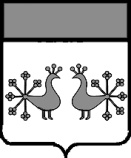 Ивановская областьВерхнеландеховский муниципальный районА Д М И Н И С Т Р А Ц И ЯВЕРХНЕЛАНДЕХОВСКОГО МУНИЦИПАЛЬНОГО РАЙОНАП О С Т А Н О В Л Е Н И Еот     30. 04. 2019    №   198  – ппос. Верхний ЛандехО предоставлении разрешения на отклонение от предельных параметров разрешенного строительства, реконструкции объектов капитального строительства	В соответствии со статьей 40  Градостроительного кодекса Российской Федерации, Федеральным законом от 06.10.2003г. № 131-ФЗ «Об общих принципах организации местного самоуправления в Российской Федерации», постановлением администрации Верхнеландеховского муниципального района от 11.04.2019 № 171-п «О проведении публичных слушаний по вопросу предоставления разрешения на отклонение от предельных параметров разрешенного строительства, реконструкции объектов капитального строительства», Правилами землепользования и застройки Верхнеландеховского городского поселения, утвержденными решением Совета Верхнеландеховского городского поселения от 22.03.2013 № 10 (в редакции от 27.04.2018 № 10), рассмотрев заявление Румянцева В.А., заключение о результатах публичных слушаний по вопросу предоставления разрешения на отклонение от предельных параметров разрешенного строительства, реконструкции объектов капитального строительства от    29.04.2019:	1. Предоставить  разрешение на отклонение от предельных параметров разрешенного строительства, реконструкции объектов капитального строительства для земельного участка с кадастровым номером 37:01:020112:35, площадью 573 кв.м, вид разрешенного использования - под магазин (универсам-бытовое обслуживание), расположенного по адресу: Ивановская область, п.Верхний Ландех, ул.Пионерская, 11, в границах территориальной зоны О-1 (зона центра обслуживания и коммерческой деятельности) в части уменьшения минимального отступа от границ земельного участка, за пределами которого запрещено строительство зданий, строений, сооружений с 3м до 1,3м с южной стороны по границе земельного участка с улично-дорожной сетью   (ул. Первомайская) и с западной стороны по границе земельного участка с улично-дорожной сетью (ул.Пионерская) с 3м до 0м.	2. Обнародовать настоящее постановление в установленном порядке и разместить на официальном сайте администрации Верхнеландеховского муниципального района сети «Интернет».
Глава Верхнеландеховского                                                     муниципального района                                                             Н.Н. Смирнова